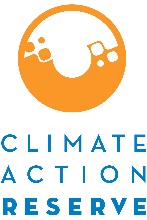 Formulario de Compromiso de las Partes Intesadas LocalesProtocolo de Ganadería para ArgentinaNombre: 	     Cargo: 		     Organización: 	     Correo: 	     Teléfono: 	     Dirección: 	     Idioma de preferencia:	     Por favor explique brevemente por qué le gustaría ser incluido en el proceso de participación de las partes interesadas locales y cómo el proceso se beneficiaría de su participación.Por favor Indique las oportunidades de participación local en las que está más interesado (seleccione todas las que apliquen)   Actualizaciones por correo electrónico sobre el desarrollo del protocolo    Proporcionar comentarios públicos/opiniones escritas sobre los borradores de los protocolos    Participación en talleres y/o seminarios web   otros (especifique)      Por favor describa los impactos positivos o negativos percibidos por su organización o comunidad en la adopción de este protocolo en Argentina (por ejemplo, impactos ambientales, sociales y económicos).Por favor describa cualquier reto o barrera asociada a la adopción de este protocolo en Argentina.Por favor identifique los reglamentos, leyes, ordenanzas, normas y condiciones que considere relevantes para este proyecto. Por favor identifique cualquier otra parte interesada local que deba ser incluida en este proceso de participación.Calendario provisional de adaptación del protocoloÁreas de experiencia (Seleccione todas las que apliquen):   Miembro o residente local de una comunidad Local en Argentina                              Representante del Gobierno           Experto en temas de contabilidad GEI    Desarrollador de proyectos de reducción de GEI 	     GEI/ Mercados Ambientales   Defensor o legislador ambiental    Sector Académico    Industria/Productor        Otro (Favor de especificar) 	                 Protocolo de Ganadería para ArgentinaReunión pública de arranque del protocolo7 de marzo, 2024Inicio de Borrador de protocoloEnero, 2024Reuniones de grupo de TrabajoAbril-junio, 2024Período de comentarios públicosVerano, 2024Consideración por junta de la Reserva para su adopción4 de octubre, 2024